Egg Box Penguins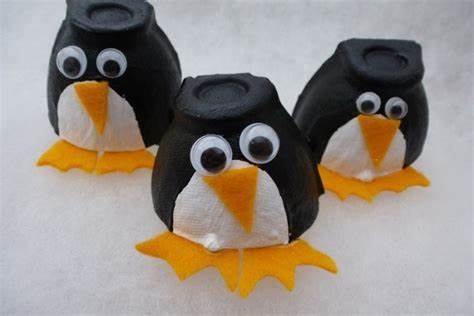 You will need;*Egg box*Scissors*Yellow or orange card or felt*Googly eyes*Glue*Black and white paint*BrushesMethod;Cut off a segment of egg boxPaint a white circle as the bellyPaint the rest backCut out a beak and two feet from the card or feltGlue them on along with the eyesLeave to dry